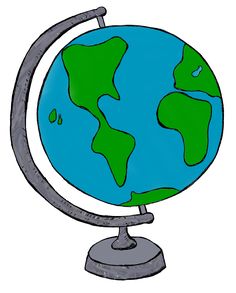 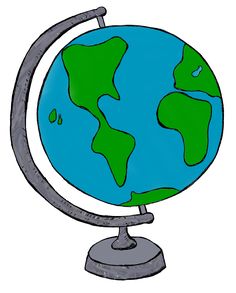 **Please note, if your child is absent multiple days during their ‘Star of the Week’, we will reschedule their week.Week Of:Child’s NameNovember 7th Westyn AndersonNovember 14thMelanie BarrNovember 28th Dariel ChairezDecember 5thMason DavilaDecember 12thMax FortneyJanuary 9thTenley HakeJanuary 16thKonnor HansenJanuary 23rdJoshua HernandezJanuary 30thEphraim JacobsonFebruary 6thJames JilekFebruary 13thAddie KrachtFebruary 20thMaxwell MartinFebruary 27thEmryn MilburnMarch 6thRosie MinerMarch 13thFinnigan PetittApril 10thRyland PierceApril 17thAurora RoloffApril 24thMatthew SeasmeterMay 1stBrynnlee Stauffacher